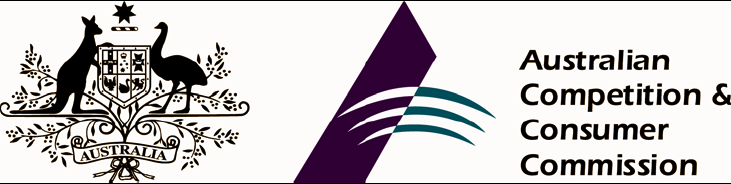 Snapshot of Telstra’s customer access network as at September 2015Table 1: SIO, DSL, ULLS and LSS information by ULLS bandTable 2: Number of ESAs by number of ULLS Access SeekersTable 3: Number of ESAs by number of Access SeekersTotal Voice only SIOsTotal Voice and DSLTotal DSL only SIOsULLS SIOsLSS SIOsTotal SIOsBand 1131,13335,2644,07368,84817,422239,318Band 22,710,8051,908,03739,5961,465,262478,1256,123,700Band 3659,3261,072,00812,69130,68232,7171,774,707Band 4480,910315,1755,7751803,024802,040Total3,982,1743,330,48462,1351,564,972531,2888,939,765Growth index (since Sept 07)58.32106.52121.43511.01157.0986.69Number of ULLS Access SeekersNumber of ESAs044891102283376483571673741823917108> 101Total5067Number of Access Seekers using ULLS and/or LSSNumber of ESAs044661117288377485566677742822918107> 102Total5067